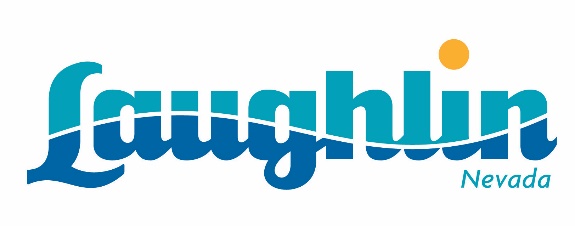 LAUGHLIN RESORTSAs the third largest gaming destination in Nevada, this town along the Colorado River has grown to include nine casino resorts with affordable first-rate accommodations and a multitude of recreational activities. This unique resort destination provides a relaxed and friendly atmosphere that welcomes nearly two-million visitors annually. The Aquarius Casino Resort offers more than 1,900 guest rooms, five restaurants, including The Vineyard Ristorante and Outback Steakhouse, multiple fast-food options and a sprawling casino with more than 1,250 slot machines, nearly 60 table games, keno and a race and sports book. The 2,200-seat Aquarius Pavilion can accommodate specialty shows and top-name entertainment. The resort currently has more than 30,000 square feet of meeting space, including five breakouts. The largest meetings venue is the ballroom at 19,333 square feet. It accommodates up to 2,100 reception-style and 1,900 theater-style. The property also houses a 24-hour fitness center, offers business services for the corporate traveler, poolside cabanas, and free Wi-Fi in McDonald's and Duet Coffee & Wine Bistro. The Cove Bar & Lounge is completely non-smoking with a separate private seating area overlooking the river from comfortable couches and overstuffed chairs. Specialty cocktails and appetizers make it a favorite place to gather friends. The Colorado Belle Casino Resort is situated on a 22-acre site on the banks of the Colorado River with nearly 1,080 feet of river frontage. The hotel-casino is shaped like a paddle-wheel vessel and transports guests into the 19th-century world of New Orleans, Mark Twain and Mississippi gamblers. It features 70,000 square feet of casino gaming, 1,164 rooms and suites, two heated pools, a 14-person outdoor bubbling spa, a gift shop, and live weekend entertainment in the River Bar Lounge. It is also home to Pints, Laughlin's only microbrewery which features mesquite grilled steaks, gourmet burgers, party platters and more. The new Loading Dock Bar & Grille has both indoor and outdoor patio seating serving breakfast, lunch and dinner with a full-service bar inside.  The property hosts annual festivals and special events along the River Walk and Center Circle Events Area with food, live music and vendors. Edgewater Hotel & Casino features a 50,000 square-foot casino and 1,053 rooms situated on a 16-acre site adjacent to the Colorado Belle with Colorado River frontage. The casino has more than 1,000 slot machines, 26 blackjack tables, several craps tables and roulette wheels, a poker room and the largest race and sports book on the river. The Edgewater dining options include the Hickory Pit Steakhouse, Coco's Restaurant and Bakery, Edgewater Grand Buffet, Capriotti’s Sandwich Shop and the new Wild Style Burgers & Pizza. In addition, guests have access to the property's fitness room, full-service salon and meeting facilities. The E Center is a 27,000 square foot free-standing facility which can accommodate 2,500 people theater-style, 1,500 for banquets, 150 trade show booths, exhibitions, concerts and sporting events. Located adjacent to the outlet center, the Laughlin Event Center is a new 9,300-seat outdoor venue built by Marnell Gaming.  The venue is home to A-list entertainers like Carrie underwood, Jason Aldean, and Rascal Flatts, and has the potential to expand to 21,000 seats for events like motocross, monster trucks and more. Golden Nugget Laughlin is an intimate, 300-room resort located on the banks of the Colorado River. The tropical-themed casino features slot and video poker machines; table games, including blackjack, craps, roulette and three-card poker; keno; and a complete race and sports book, which is linked to the Golden Nugget Las Vegas for the most up-to-the-minute betting lines. The Golden Nugget Laughlin also offers a variety of fine and casual dining at affordable prices to suit all palates. Restaurants include Bubba Gump Shrimp Co., featuring outdoor riverfront dining; Claim Jumper; Saltgrass Steak House; The Sports Bar; Starbucks and The Deli. After dark, Thursday through Saturday, The Sports Bar transforms into a dance club, Gold Diggers, featuring DJs and live bands.  The Gold Rush Villa, a luxurious new experience, is located adjacent to the hotel pool and overlooks the Colorado River. This luxury, state-of-the-art three-bedroom house is available to host wedding ceremonies, receptions, small meetings, large parties or special weekend getaways. Harrah's Laughlin features more than 1,500 rooms in three towers, four restaurants, fast food court, two specialty bars, Starbucks, two pools (one adults only), gift shop featuring World Series of Poker apparel and collectibles, a boutique, convenience store, arcade, health club and day spa. The resort is also home to Laughlin’s first celebrity chef restaurant, Guy Fieri’s El Burro Borracho, featuring bold flavors and unique twists on traditional Mexican dishes. Sun worshipers flock to the resort's sandy, ocean-style beach along the Colorado River. The expansive casino houses more than 1,200 slot machines, 37 table games, a race-and-sports book, keno and poker room. In addition, the resort offers players high-end slots and there is also a separate non-smoking casino area featuring slot machines and table games. The showroom books exciting entertainment year-round, and the 3,000-seat Rio Vista Amphitheater is the spring and fall stage for top-name performers. Guests traveling with their canine companions can take advantage of "PetStay," the dog-friendly hotel program. Laughlin River Lodge features more than 1,000 rooms, some recently renovated, with free wifi, spectacular river or mountain views, a race and sports book and Lodge Bingo. On the updated casino floor, guests can play all of the popular slot, keno and video poker machines as well as live table games.  Dining options at the lodge include the Lodge Steakhouse and a 24-hour Denny’s restaurant. Guests can also enjoy the outdoor pool, health-and-fitness club as well as the day spa with several pampering treatments. The Pioneer Hotel & Gambling Hall, themed as one of the last Old West-style gambling halls and saloons, is decorated with rich dark woods, ornate wall coverings, sparkling chandeliers and antique one-armed bandits. The Pioneer features more than 400 restful rooms, including 80 overlooking the Colorado River, 30 of which are elegant suites. Pet-friendly rooms are also available. The William Hill Home of Betting sports book features the most extensive wagering menu in Nevada. Place your bets and watch the games on flat-screen TVs from the comfort of oversized lounge chairs. The Pioneer offers two main restaurants for its visitors' dining pleasure. Bumbleberry Flats Restaurant features “American comfort food” with a Southern flair along with tableside beer taps and a sumptuous Sunday Brunch. Sassy Sue's Saloon is a great place to sit and relax with a Colorado River view, shoot a round of pool, throw a game of darts or play Beer Pong.  Owned by Don Laughlin, the property now known as the Riverside Resort Hotel & Casino was originally a boarded-up motel purchased by Laughlin in 1966, and became the cornerstone of one of the fastest growing communities and gaming resorts in Nevada. The Riverside has 1,404 rooms in its two towers, six restaurants, national food chains and a showroom that continually features top-name celebrities. The resort has a separate non-smoking casino, state-of-the-art movie theater with six screens; a classic car collection featuring more than 80 rare and historic automobiles; convention facilities; a $15 million state-of-the-art bowling alley; day spa and full-service salon and designated pet-friendly rooms. The Riverside operates the U.S.S. Riverside, a luxury tour boat that sails under the Laughlin Bridge to Davis Dam and offers daily narrated routes on the Colorado River. Casino West features a 10,000 square-foot casino with more than 180 slot and video poker machines, a full-service cocktail bar and snack bar. Casino West is located adjacent to the RV park (full hook-up with 740 spaces) and parking garage. The 2,600-seat outdoor amphitheater rests atop the parking garage and features top name entertainment several times throughout the year. Tropicana Laughlin Hotel & Casino features a 24-story high-rise West Tower and a 12-story adults-only luxury East Tower totaling 1,495 guest rooms and suites, many with breathtaking river or mountain views. The property boasts 53,000 square feet of gaming excitement with numerous slot machines and table games as well as a sports book. The newest addition to the casino gaming floor is a state-of-the-art bingo hall which holds up to 215 players and features cosmic bingo on Friday and Saturday nights.  The 27-acre property also features an outdoor heated swimming pool and attached spa, poolside cabanas and food and beverage service. The Big Screen Dive-In is the resort’s new 160-inch video screen that overlooks the guest pool area for watching feature films, music videos, pay-per-view concerts, sporting events and more. There are seven restaurants, including The Sushi Bar; Passaggio Italian Gardens; The Steakhouse, a fine dining restaurant; and the new Poolside Café. Guests can enjoy daily, live entertainment in the Caboose Lounge for their listening and dancing pleasure. The property also has some unique meeting spaces, such as the street-side Trellis Bar area and the domed Coronado Room for that special group gathering. OTHER LAUGHLIN ACCOMMODATIONSBay Shore InnNestled on Casino Drive, a few miles south from the larger hotel/casinos, the Bay Shore Inn provides 104 quiet, comfortable and spacious rooms, some with a beautiful river view and mini kitchenette for extended stays. Property amenities include a family picnic and barbecue area, an outdoor pool and spa, a lounge featuring video poker machines and pool table plus free Wi-Fi throughout the complex. There is ample near-room parking and, for guests' outdoor enjoyment, personal watercraft may be launched from the property's private ramp.